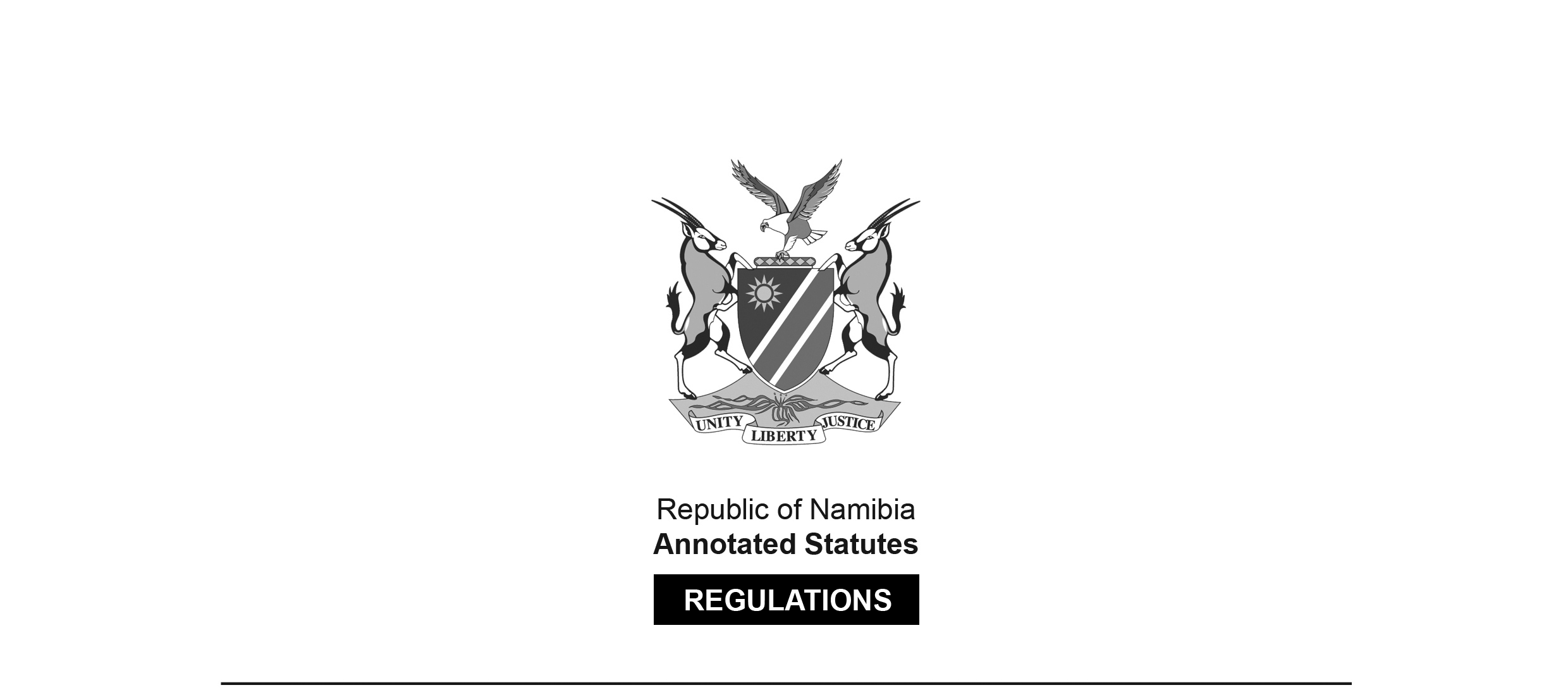 REGULATIONS MADE IN TERMS OFMedical and Dental Act 10 of 2004section 59(1)(h) read with section 59(1)(j)Regulations relating to Conditions subject to whichRegistered Persons may Conduct Practices 
relating to their ProfessionsGovernment Notice 61 of 2017(GG 6263)came into force on date of publication: 15 March 2017The Government Notice which publishes these regulations notes that they were 
made on the recommendation of the Medical and Dental Council of Namibia. ARRANGEMENT OF REGULATIONS 1.	Definitions2.	Changes to the registration certificate3.	Placement after evaluation4.	Registration Certificate5.	Appeal procedure6.	Language of forms and documentDefinitions1.	In these regulations, a word or expression to which a meaning has been given in the Act has that meaning and, unless the context otherwise indicates -“health facility” means a health facility referred to in section 30 of the Hospitals and Health facilities Act, 1994 (Act No. 36 of 1994) and includes a state health facility and a private health facility.[The word “Facilities” in the Act name should be capitalised. 
The definition should end with a semicolon instead of a full stop.]“health practitioner” means a person registered under section 17, or with a speciality under section 31 of the Medical and Dental Act, 2004 (Act No. 10 of 2004);“the Act” means the Medical and Dental Act, 2004 (Act No. 10 of 2004).Changes to the registration certificate2.	(1) 	The Council may at any period insert, change, amend or cancel conditions of a registration certificate where -(a)	the health practitioner applies for such change in conditions during or after the commencement of the conditions, on good cause shown, or after successful completion of the conditions as set out in the register;(b)	the Council so determines that change in the registration certificate is in the best interest of the public and in accordance with the Act and these regulations; or(c)	an applicant has successfully passed the evaluation as set out in section 20 (3) of the Act.(2) 	The Council must within 30 days of deciding to insert, change, amend or cancel conditions, of a registration certificate under subregulation (1), inform in writing the health practitioner of such decision.Placement after evaluation3.	An applicant who successfully passed the evaluation or completed any of the requirements under section 20(3)(a) of the Act may be placed by the Council at a hospital or health facility so determined by the Council.Registration certificate4.	(1)	An applicant is entitled to receive a registration certificate after successful completion of evaluation with or without conditions to practise as determined by the Council.(2)	The conditions under subregulation (1) include the following -(a)	placement at any health facility in any region as determined by the Council;(b)	placement at any health facility for such period as determined by the Council;(c)	any other conditions that the Council may determine in accordance with the Act and these regulations.Appeal procedure5.	A health practitioner aggrieved by any change in conditions may within 30 days of such change in conditions appeal to the appeal committee as set out in section 56 of the Act.Language of forms and documents6.	(1)	Subject to subregulation (2), any document required to be submitted to the Council or the registrar in terms of the regulations must be in the English language.(2)	Any document that is not in the English language must be accompanied by a sworn translation of it in English.